The YEAH GameRules:4 players on each side 4 mats on each wallReserve players: 4 – 8 players depending on the number of people  wishing to playReserve players are waiting on the sidelineBorder: red line (middle line) is the half line for each sideYou can either kick the ball or throw the ballYou can use up to 2 -3 balls for each sidethe ball can be kicked anywhere in the team’s field before the red half line.The ball can be thrown in the playing space up to the opposite team’s first blue marking line. How to start the game:The mats (used for goals) are placed in a row to the wall at the back on each sideThere are 4 players on each side and each player defends one oft he mats.Each player on both sides attempts to throw or kick his/her ball that it strikes a mat on the opposite side.When a ball hits a mat then a goal is scored.The player who has allowed the ball to pass through and hit the , this player has to leave the game and is replaced by one oft he reserve players …. and so it continues …The first team that scores 16 goals is the winner.Additional rules:If the defender catches a ball thrown at him, the player who threw the ball has to leave the game and the player cannot be replaced by a reserve player (optional: if you use this rule the game finishes really early)After one team/side has scored 4 goals, an additional 5th player can join this team for 40 seconds or 1 minute.Additional rules from Finland: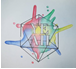 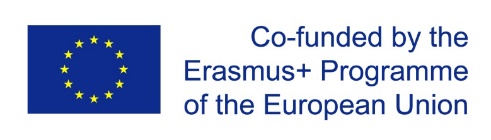 